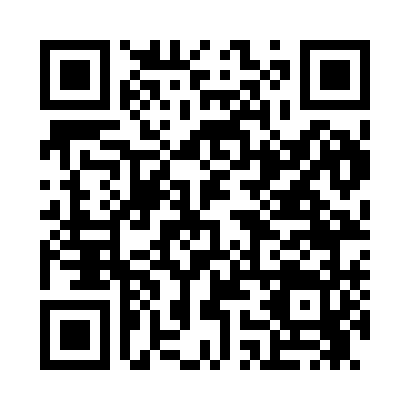 Prayer times for Carcajou, Wisconsin, USAMon 1 Jul 2024 - Wed 31 Jul 2024High Latitude Method: Angle Based RulePrayer Calculation Method: Islamic Society of North AmericaAsar Calculation Method: ShafiPrayer times provided by https://www.salahtimes.comDateDayFajrSunriseDhuhrAsrMaghribIsha1Mon3:355:211:005:048:3810:242Tue3:365:221:005:048:3810:243Wed3:375:221:005:058:3810:234Thu3:385:231:005:058:3810:235Fri3:395:241:015:058:3710:226Sat3:395:241:015:058:3710:227Sun3:415:251:015:058:3710:218Mon3:425:261:015:058:3610:209Tue3:435:261:015:058:3610:1910Wed3:445:271:015:058:3510:1811Thu3:455:281:015:058:3510:1812Fri3:465:291:025:058:3410:1713Sat3:475:301:025:058:3310:1614Sun3:495:301:025:048:3310:1515Mon3:505:311:025:048:3210:1316Tue3:515:321:025:048:3210:1217Wed3:525:331:025:048:3110:1118Thu3:545:341:025:048:3010:1019Fri3:555:351:025:048:2910:0920Sat3:565:361:025:048:2810:0721Sun3:585:371:025:038:2810:0622Mon3:595:381:025:038:2710:0523Tue4:015:391:025:038:2610:0324Wed4:025:401:025:038:2510:0225Thu4:045:411:025:028:2410:0026Fri4:055:421:025:028:239:5927Sat4:075:431:025:028:229:5728Sun4:085:441:025:018:219:5629Mon4:095:451:025:018:209:5430Tue4:115:461:025:018:189:5331Wed4:125:471:025:008:179:51